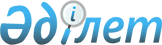 О проекте Указа Президента Республики Казахстан "О мерах по оптимизации штатной численности органов, содержащихся за счет государственного бюджета и сметы (бюджета) Национального Банка Республики Казахстан"Постановление Правительства Республики Казахстан от 21 сентября 2010 года № 970      Правительство Республики Казахстан ПОСТАНОВЛЯЕТ:

      внести на рассмотрение Президента Республики Казахстан проект Указа Президента Республики Казахстан "О мерах по оптимизации штатной численности органов, содержащихся за счет государственного бюджета и сметы (бюджета) Национального Банка Республики Казахстан".      Премьер-Министр

      Республики Казахстан                       К. Масимов Указ Президента Республики Казахстан О мерах по оптимизации штатной численности органов,

содержащихся за счет государственного бюджета и сметы (бюджета)

Национального Банка Республики Казахстан      В целях дальнейшего совершенствования системы государственного управления в Республике Казахстан ПОСТАНОВЛЯЮ:

      1. Сократить с 1 октября 2010 года на 15 процентов лимиты штатной численности органов Республики Казахстан, содержащихся за счет средств государственного бюджета и сметы (бюджета) Национального Банка Республики Казахстан:

      аппаратов Палат Парламента Республики Казахстан;

      аппарата Конституционного Совета Республики Казахстан;

      Департамента по обеспечению деятельности судов (Аппарат Верховного Суда Республики Казахстан), его территориальных органов (канцелярии судов);

      аппарата Центральной избирательной комиссии Республики Казахстан;

      Национального центра по правам человека;

      государственных органов, непосредственно подчиненных и подотчетных Президенту Республики Казахстан, их ведомств, территориальных подразделений;

      центральных исполнительных органов, их ведомств, территориальных подразделений;

      местных исполнительных органов;

      органов финансовой полиции Республики Казахстан;

      органов внутренних дел Республики Казахстан;

      органов по предупреждению и ликвидации чрезвычайных ситуаций, государственной противопожарной службы Министерства по чрезвычайным ситуациям Республики Казахстан;

      а также судей областных и приравненных к ним судов, районных и приравненных к ним судов Республики Казахстан,

      за исключением органов, перечисленных в пункте 5 (секретно) настоящего Указа.

      2. Государственным органам, перечисленным в пункте 1 настоящего Указа:

      1) до 1 октября 2010 года провести работу по уведомлению работников и сокращению штатной численности согласно законодательству Республики Казахстан;

      2) привести свои акты в соответствие с настоящим Указом.

      3. Установить, что руководители органов, содержащихся за счет государственного бюджета и сметы (бюджета) Национального Банка Республики Казахстан, после проведения мероприятий, предусмотренных настоящим Указом, имеют право самостоятельно принимать решения о сокращении штатной численности работников государственных органов, их территориальных подразделений и использовать средства государственного бюджета и сметы (бюджета) Национального Банка Республики Казахстан, высвободившиеся в результате данного сокращения штатной численности, в порядке, установленном Указом Президента Республики Казахстан от 29 марта 2007 года № 304 "О некоторых мерах по дальнейшему проведению административной реформы".

      4. Внести изменения в следующие указы Президента Республики Казахстан:

      1) в Указ Президента Республики Казахстан от 22 января 1999 года № 29 "О мерах по дальнейшей оптимизации системы государственных органов Республики Казахстан" (САПП Республики Казахстан, 1999 г., № 1, ст. 2; 2000 г., № 54, ст. 593; 2001 г., № 1-2, ст. 2; № 4 - 5, ст. 43; 2002 г., № 26, ст. 272; № 45, ст. 445; 2003 г., № 12, ст. 130; № 16, ст. 160; 2004 г., № 13, ст. 166; № 21, ст. 267; № 27, ст. 344; № 48, ст. 590; 2005 г., № 16, ст. 189; № 27, ст. 329; № 30, ст. 380; № 49, ст. 623; 2006 г., № 7, ст. 50; № 26, ст. 264; № 28, ст. 320; № 30, ст. 320; 2007 г., № 30, ст. 330; № 33, ст. 361; 2008 г., № 10, ст. 105, 2009 г., № 5, ст. 13):

      в приложении 1 к вышеназванному Указу:

      в строке "Аппарат Палат Парламента Республики Казахстан" цифры "437" заменить цифрами "371";

      в строке "Управление Делами Президента Республики Казахстан" цифры "139" заменить цифрами "118";

      в строке "Аппарат Конституционного Совета Республики Казахстан цифры "30" заменить цифрами "25";

      в строке "Аппарат Счетного комитета по контролю за исполнением республиканского бюджета" цифры "101" заменить цифрами "86";

      в строке "ХОЗУ Парламента Республики Казахстан" цифры "39" заменить цифрами "33";

      в строке "Департамент по обеспечению деятельности судов (Аппарат Верховного Суда Республики Казахстан)" цифры "6563" заменить цифрами "5579";

      в строке "в том числе: территориальные органы (канцелярии судов)" цифры "6357" заменить цифрами "5403";

      строку "Агентство по стратегическому планированию Республики Казахстан   31" исключить;

      в строке "Агентство Республики Казахстан по делам государственной службы" цифры "253" заменить цифрами "215";

      в строке "в том числе территориальные органы" цифры "204" заменить цифрами "173";

      в строке "Национальный центр по правам человека" цифры "14" заменить цифрами "12";

      в строке "Агентство Республики Казахстан по регулированию деятельности регионального финансового центра города Алматы" цифры "100" заменить цифрами "85";

      в приложении 2 к вышеназванному Указу:

      в строке "Прокуратура Республики Казахстан" цифры "6281" заменить цифрами "5338";

      в строке "Генеральная прокуратура" цифры "338" заменить цифрами "287";

      в строке "Органы Прокуратуры" цифры "5171" заменить цифрами "4395";

      в строке "Комитет по правовой статистике и специальным учетам" цифры "118" заменить цифрами "100";

      в строке "Территориальные органы Комитета по правовой статистике и специальным учетам" цифры "654" заменить цифрами "556";

      в приложении 3 к вышеназванному Указу:

      в строке "Судьи областных и приравненных к ним судов" цифры "574" заменить цифрами "488";

      в строке "Судьи районных и приравненных к ним судов" цифры "1945" заменить цифрами "1653";

      в приложении 4 к вышеназванному Указу:

      в строке "Органы финансовой полиции Республики Казахстан" цифры "3970" заменить цифрами "3375";

      в строке "Агентство Республики Казахстан по борьбе с экономической и коррупционной преступностью (финансовая полиция)" цифры "363" заменить цифрами "309";

      в строке "территориальные органы финансовой полиции" цифры "3447" заменить цифрами "2930";

      в строке "Академия финансовой полиции" цифры "160" заменить цифрами "136";

      2) в Указ Президента Республики Казахстан от 22 января 1999 года № 30 "Об определении организационной структуры и общей штатной численности военнослужащих, рабочих и служащих Республиканской гвардии" (САПП Республики Казахстан, 2004 г., № 31, ст. 419):

      в приложении к вышеназванному Указу:

      в строке "Аппарат центрального органа" цифры "62" заменить цифрами "53";

      в строке "Госпиталь Республиканской гвардии" цифры "54" заменить цифрами "46";

      в строке "Итого" цифры "1750" заменить цифрами "1733";

      3) в Указ Президента Республики Казахстан от 31 декабря 2003 года № 1270 "О дальнейшем совершенствовании системы государственного управления Республики Казахстан" (САПП Республики Казахстан, 2004 г., № 50, ст. 640; 2006 г., № 2, ст. 10; № 17, ст. 156; 2007 г., № 15, ст. 171, 2008 г., № 19, ст. 167):

      в пункте 3 цифры "490" заменить цифрами "416";

      4) в Указ Президента Республики Казахстан от 31 декабря 2003 года № 1271 "Об утверждении Положения и структуры Национального Банка Республики Казахстан" (САПП Республики Казахстан, 2004 г., № 50, ст. 640, 2005 г., № 39, ст. 555; 2006 г. № 35, ст. 373; 2007 г., № 42, ст. 479; 2008 г., № 3, ст. 38, № 35, ст. 364; 2009 г., № 15, ст. 106; № 55, ст. 446):

      в пункте 2 цифры "3580" заменить цифрами "3043";

      5) в Указ Президента Республики Казахстан от 29 марта 2007 года № 304 "О некоторых мерах по дальнейшему проведению административной реформы" (САПП Республики Казахстан, 2007 г., № 9, ст. 98):

      в пункте 2:

      подпункт 1) исключить; в подпункте 2):

      слова "подпунктом 1) пункта 2 настоящего Указа" заменить словами "утвержденными лимитами штатной численности";

      цифры "2008" заменить словом "соответствующий";

      6) (секретно);

      7) (секретно);

      8) (совершенно секретно).

      5. (секретно).

      6. Правительству Республики Казахстан принять меры, вытекающие из настоящего Указа.

      7. Настоящий Указ вводится в действие со дня подписания, за исключением пункта 4, который вводится в действие с 1 октября 2010 года.      Президент

      Республики Казахстан                       Н. Назарбаев
					© 2012. РГП на ПХВ «Институт законодательства и правовой информации Республики Казахстан» Министерства юстиции Республики Казахстан
				